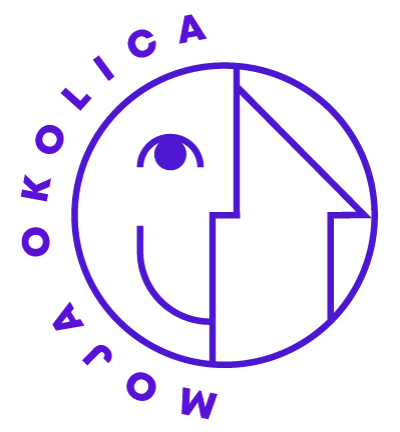 MOJA OKOLICA – jedna aplikacja, wiele korzyści Platforma Moja Okolica jest już aktywna w naszej gminie. To bezpłatna aplikacja mobilna, ukierunkowana na budowanie i pogłębianie relacji lokalnych społeczności. Przede wszystkim wspiera informacyjnie mieszkańców i usprawnia komunikację w najbliższym sąsiedztwie.  Wskaż interesującą Cię lokalizację i poznaj następujące moduły: KOMUNIKACJA (WIADOMOŚCI)Wybieraj nadawców lokalnych wiadomości poprzez subskrypcje wizytówki. Poznaj nadawców krajowych. Otrzymuj ważne i potwierdzone informacje względem swojej lokalizacji.KALENDARZ WYDARZEŃSprawdzaj dostępne wydarzenia w Twojej okolicy i ustawiaj przypomnienia  w swoim kalendarzu. Od teraz nie przeoczysz już żadnego wydarzenia organizowanego na terenie gminy. ZDROWIE - BEZPIECZEŃSTWONawiguj do najbliższych placówek pomocy medycznej oraz otwartych aptek. Znajdź najbliższy defibrylator. Wszystkie informacje są prezentowane względem Twojej lokalizacji.Określaj strefy bezpiecznego poruszania się Twoich podopiecznych. Określ obszar. Każde wejście/wyjście wygeneruje dla Ciebie powiadomienie.USŁUGIFunkcjonalność ukierunkowana głównie na lokalnych przedsiębiorców, którzy mogą wykorzystywać platformę do promocji swoich usług wśród klientów a mieszkańcom ułatwi szybkie znalezienie poszukiwanych produktów i usług w najbliższym sąsiedztwie.RYNEKPublikuj ogłoszenia i zachęcaj do swoich produktów lub usług.  Przeszukuj bazę ogłoszeń z Twojej okolicy i nie trać czasu ani pieniędzy na przesyłki.   HARMONOGRAM WYWOZU ODPADÓW Sprawdź najbliższe zaplanowane wywozy śmieci w twojej okolicy. Kalendarz odbioru odpadów umożliwia monitorowanie wywozu śmieci w okolicy każdego mieszkańca. Z poziomu aplikacji mobilnej dla użytkownika dostępne są odbiory takich frakcji jak: szkło, tworzywa, papier, odpady zmieszane, choinki oraz gabaryty.  